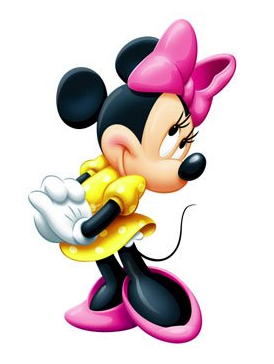 North Paulding Chorus Spring TripChaperone Commitment FormApril 8 – April 11, 2019This form is due with the payment of $150 by December 8, 2019Make checks payable to North Paulding High SchoolName			   						Thank you so much for volunteering to chaperone our trip to Disney World.  Your help will enable us to have a safe and successful experience. The chaperone’s cost of the trip is $550.00. The price includes double occupancy hotel rooms for the adults.  If you would like a room by yourself, please add $110.00 to your next payment. Once we have received your commitment payment, we will be planning on your chaperoning and may not be able to refund your payments should you cancel at a later date. ____ My first chaperone payment of $150 is attached to this form____I would like a single hotel room and therefore will add $110.00 to my next payment**IF YOU HAVE DECIDED THAT YOU ARE NOT ABLE TO CHAPERONE THE TRIP, PLEASE EMAIL ME IMMEDIATELY AT SMADISON@PAULDING.K12.GA.US**CANCELLATION POLICYTrip insurance will be available to you to purchase individually through CSA Travel Protection for an additional fee. The fee is paid directly to CSA Travel Protection. Their website is www.csatravelpro.com or call 800-873-9855. The producer code is 00382992. By signing below you agree to purchase the trip insurance or to hold Creative Group Tours, Paulding County School District, North Paulding High School, the band directors harmless for cancellation due to illness, death in the family, national crisis, or any other event that prevents the trip from taking place. The Paulding County School District, Creative Group Tours, or North Paulding High School will not refund the cost of the trip if you are unable to attend. Parent Signature									December 6      $150	      			   1st chaperone payment dueJanuary 10        $200 ($310 for a single hotel room)        2nd chaperone payment dueFebruary 7        $200	   			    Final payment due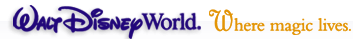 